Demande de distinctions honorifiques fédérales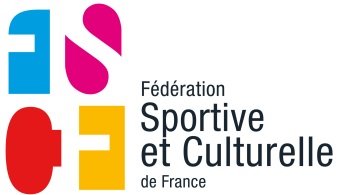 Services rendus à la FSCFAnnée d’adhésion du candidat : Attribution des distinctionsLes renseignements fournis sur la présente demande sont certifiés exacts.Fait à PARIS Le …Cachet & signature du président de l’associationNOTES COMPLEMENTAIRES………………………………………………………………………………………………………………………………………………………………………………………………………………………………………………………………………………………………………………………………………………………………………………………………………………………………………………………………………………………………………………………………………………………………………………………………………………………………………………………………………………………………………………………………………………………………………………………………………………………………………………………………………………………………La reconnaissance fédérale Vermeil et l’Honneur fédéral insigne Vermeil sont attribués après délibération du Comité Directeur de la Fédération.Les demandes devront parvenir au siège fédéral 45 jours au moins avant la date prévue pour la remise de la distinction.FACTUREIDENTIFICATION DU CANDIDATN° de licence :… …Nom :   Domicile : Code postal :           Ville : Association (nom & ville) : AssociationsFonctions exercéesDepuis leJusqu’auTotal annéesCatégorieRéservé FSCFNatureDéjà obtenue annéeDemandée (1)AccordéeMERITEBronzeMERITEArgentMERITEVermeilDEVOUEMENTBronzeDEVOUEMENTArgentDEVOUEMENTVermeilRECONNAISSANCEBronzeRECONNAISSANCEArgentRECONNAISSANCEVermeilHONNEURVermeilAUTRES DISTINCTIONS OBTENUESIndiquer l’année et la nature.Exemple : Médaille Jeunesse et Sports, Légion d’Honneur, ordre national du mérite, médaille militaire.La récompense est demandée par FSCFNom & prénom Martine JULLIEN………………………………………………………Adresse………………………..…………………………………………………….….…………………………………………………………………………………………………Code postal ……………………………… Ville ………………………………………...Tel ………………………………………... Mail………………………………………….La récompense sera adressée à Nom & prénom ……………………………………………………………………………Adresse………………………..…………………………………………………….….…………………………………………………………………………………………………Code postal ……………………………… Ville ………………………………………...La remise de la récompense est prévue pour la date La facture sera établie au nom de FSCFAdresse………………………..…………………………………………………….….…………………………………………………………………………………………………Code postal ……………………………… Ville ………………………………………...